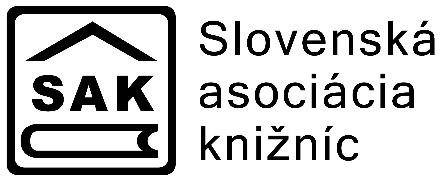 ŽIADOSŤna poskytnutie finančných prostriedkov v rámci programu Partnerstvo alebo Spojme svoje silyŽIADOSŤna poskytnutie finančných prostriedkov v rámci programu Partnerstvo alebo Spojme svoje silyŽIADOSŤna poskytnutie finančných prostriedkov v rámci programu Partnerstvo alebo Spojme svoje silyŽIADATEĽŽIADATEĽŽIADATEĽŽIADATEĽŽIADATEĽŽIADATEĽNázovRegionálna knižnica Regionálna knižnica Regionálna knižnica Regionálna knižnica Regionálna knižnica SídloČerešňová 2, 80001 BratislavaČerešňová 2, 80001 BratislavaČerešňová 2, 80001 BratislavaČerešňová 2, 80001 BratislavaČerešňová 2, 80001 BratislavaŠtatutárny zástupcaPhDr. Jozef Mrkvička, riaditeľPhDr. Jozef Mrkvička, riaditeľPhDr. Jozef Mrkvička, riaditeľPhDr. Jozef Mrkvička, riaditeľPhDr. Jozef Mrkvička, riaditeľIČO1234567812345678123456781234567812345678IBANSK00 0000 0000 0000 0000 0000SK00 0000 0000 0000 0000 0000SK00 0000 0000 0000 0000 0000SK00 0000 0000 0000 0000 0000SK00 0000 0000 0000 0000 0000KNIŽNICA (vyplniť ak je organizačnou zložkou žiadateľa)KNIŽNICA (vyplniť ak je organizačnou zložkou žiadateľa)KNIŽNICA (vyplniť ak je organizačnou zložkou žiadateľa)KNIŽNICA (vyplniť ak je organizačnou zložkou žiadateľa)KNIŽNICA (vyplniť ak je organizačnou zložkou žiadateľa)KNIŽNICA (vyplniť ak je organizačnou zložkou žiadateľa)Názov, sídlo-------------------------------------------------------Zastúpená-------------------------------------------------------NÁZOV PROJEKTUNÁZOV PROJEKTUNÁZOV PROJEKTUNÁZOV PROJEKTUNÁZOV PROJEKTUNÁZOV PROJEKTUTvorivé dielne vianoce v rodineTvorivé dielne vianoce v rodineTvorivé dielne vianoce v rodineTvorivé dielne vianoce v rodineTvorivé dielne vianoce v rodineTvorivé dielne vianoce v rodineTermín začatia 05.05.201905.05.201905.05.2019Termín ukončenia 31.05.2019Stručná charakteristika projektu (max. 20 riadkov)Stručná charakteristika projektu (max. 20 riadkov)Stručná charakteristika projektu (max. 20 riadkov)Stručná charakteristika projektu (max. 20 riadkov)Stručná charakteristika projektu (max. 20 riadkov)Stručná charakteristika projektu (max. 20 riadkov)Charakteristika: Obsahom projektu bude tvorivá činnosť s vianočnou tematikou a s využitím knižnej literatúry z knižničného fondu. Deti dostanú materiál ako výkresy, farebné papiere, farbičky, lepiace pásky, stužky, korále a pod. a na základe vybraných motívov budú vytvárať vianočné ozdoby. Súčasťou tvorivej dielne bude beseda o tradíciách počas vianočných sviatkov, rozdiely medzi regiónmi. Požadované financie pôjdu na nákup materiálu pre tvorivé dielne. Z hotových prác sa bude realizovať súťaž, práce bude hodnotiť porota zložená z knihovníkov a učiteľov.Cieľ: podnietiť tvorivú a umeleckú činnosť u detí a záujem o tradície počas vianočných sviatkov a zároveň snaha naučiť ich využívať k tomu určenú literatúruCieľová skupina: deti vo veku 7-10 rokovPropagácia: plagát, pozvánka, informácia v regionálnej tlačiVýstup: hotové ozdoby ako produkty tvorivej činnosti detí, fotodokumentácia Charakteristika: Obsahom projektu bude tvorivá činnosť s vianočnou tematikou a s využitím knižnej literatúry z knižničného fondu. Deti dostanú materiál ako výkresy, farebné papiere, farbičky, lepiace pásky, stužky, korále a pod. a na základe vybraných motívov budú vytvárať vianočné ozdoby. Súčasťou tvorivej dielne bude beseda o tradíciách počas vianočných sviatkov, rozdiely medzi regiónmi. Požadované financie pôjdu na nákup materiálu pre tvorivé dielne. Z hotových prác sa bude realizovať súťaž, práce bude hodnotiť porota zložená z knihovníkov a učiteľov.Cieľ: podnietiť tvorivú a umeleckú činnosť u detí a záujem o tradície počas vianočných sviatkov a zároveň snaha naučiť ich využívať k tomu určenú literatúruCieľová skupina: deti vo veku 7-10 rokovPropagácia: plagát, pozvánka, informácia v regionálnej tlačiVýstup: hotové ozdoby ako produkty tvorivej činnosti detí, fotodokumentácia Charakteristika: Obsahom projektu bude tvorivá činnosť s vianočnou tematikou a s využitím knižnej literatúry z knižničného fondu. Deti dostanú materiál ako výkresy, farebné papiere, farbičky, lepiace pásky, stužky, korále a pod. a na základe vybraných motívov budú vytvárať vianočné ozdoby. Súčasťou tvorivej dielne bude beseda o tradíciách počas vianočných sviatkov, rozdiely medzi regiónmi. Požadované financie pôjdu na nákup materiálu pre tvorivé dielne. Z hotových prác sa bude realizovať súťaž, práce bude hodnotiť porota zložená z knihovníkov a učiteľov.Cieľ: podnietiť tvorivú a umeleckú činnosť u detí a záujem o tradície počas vianočných sviatkov a zároveň snaha naučiť ich využívať k tomu určenú literatúruCieľová skupina: deti vo veku 7-10 rokovPropagácia: plagát, pozvánka, informácia v regionálnej tlačiVýstup: hotové ozdoby ako produkty tvorivej činnosti detí, fotodokumentácia Charakteristika: Obsahom projektu bude tvorivá činnosť s vianočnou tematikou a s využitím knižnej literatúry z knižničného fondu. Deti dostanú materiál ako výkresy, farebné papiere, farbičky, lepiace pásky, stužky, korále a pod. a na základe vybraných motívov budú vytvárať vianočné ozdoby. Súčasťou tvorivej dielne bude beseda o tradíciách počas vianočných sviatkov, rozdiely medzi regiónmi. Požadované financie pôjdu na nákup materiálu pre tvorivé dielne. Z hotových prác sa bude realizovať súťaž, práce bude hodnotiť porota zložená z knihovníkov a učiteľov.Cieľ: podnietiť tvorivú a umeleckú činnosť u detí a záujem o tradície počas vianočných sviatkov a zároveň snaha naučiť ich využívať k tomu určenú literatúruCieľová skupina: deti vo veku 7-10 rokovPropagácia: plagát, pozvánka, informácia v regionálnej tlačiVýstup: hotové ozdoby ako produkty tvorivej činnosti detí, fotodokumentácia Charakteristika: Obsahom projektu bude tvorivá činnosť s vianočnou tematikou a s využitím knižnej literatúry z knižničného fondu. Deti dostanú materiál ako výkresy, farebné papiere, farbičky, lepiace pásky, stužky, korále a pod. a na základe vybraných motívov budú vytvárať vianočné ozdoby. Súčasťou tvorivej dielne bude beseda o tradíciách počas vianočných sviatkov, rozdiely medzi regiónmi. Požadované financie pôjdu na nákup materiálu pre tvorivé dielne. Z hotových prác sa bude realizovať súťaž, práce bude hodnotiť porota zložená z knihovníkov a učiteľov.Cieľ: podnietiť tvorivú a umeleckú činnosť u detí a záujem o tradície počas vianočných sviatkov a zároveň snaha naučiť ich využívať k tomu určenú literatúruCieľová skupina: deti vo veku 7-10 rokovPropagácia: plagát, pozvánka, informácia v regionálnej tlačiVýstup: hotové ozdoby ako produkty tvorivej činnosti detí, fotodokumentácia Charakteristika: Obsahom projektu bude tvorivá činnosť s vianočnou tematikou a s využitím knižnej literatúry z knižničného fondu. Deti dostanú materiál ako výkresy, farebné papiere, farbičky, lepiace pásky, stužky, korále a pod. a na základe vybraných motívov budú vytvárať vianočné ozdoby. Súčasťou tvorivej dielne bude beseda o tradíciách počas vianočných sviatkov, rozdiely medzi regiónmi. Požadované financie pôjdu na nákup materiálu pre tvorivé dielne. Z hotových prác sa bude realizovať súťaž, práce bude hodnotiť porota zložená z knihovníkov a učiteľov.Cieľ: podnietiť tvorivú a umeleckú činnosť u detí a záujem o tradície počas vianočných sviatkov a zároveň snaha naučiť ich využívať k tomu určenú literatúruCieľová skupina: deti vo veku 7-10 rokovPropagácia: plagát, pozvánka, informácia v regionálnej tlačiVýstup: hotové ozdoby ako produkty tvorivej činnosti detí, fotodokumentácia ROZPOČET PROJEKTU celkom: ROZPOČET PROJEKTU celkom: 200 €200 €200 €200 €Požadovaná výška zo SAK v (€)150 €, slovom stopäťdesiat eur150 €, slovom stopäťdesiat eur150 €, slovom stopäťdesiat eurSpoluúčasť žiadateľa (v €)50 €, slovom päťdesiat eurPopis a výška plánovaných výdavkovmateriálové zabezpečenie (farebné papiere, výkresy, farbičky, stuhy) – 70 €vecné ceny do súťaže – 80 €materiálové zabezpečenie (farebné papiere, výkresy, farbičky, stuhy) – 70 €vecné ceny do súťaže – 80 €materiálové zabezpečenie (farebné papiere, výkresy, farbičky, stuhy) – 70 €vecné ceny do súťaže – 80 €materiálové zabezpečenie (farebné papiere, výkresy, farbičky, stuhy) – 70 €vecné ceny do súťaže – 80 €materiálové zabezpečenie (farebné papiere, výkresy, farbičky, stuhy) – 70 €vecné ceny do súťaže – 80 €Miesto, dátum Bratislava 15.01.2019Bratislava 15.01.2019Bratislava 15.01.2019Bratislava 15.01.2019Bratislava 15.01.2019SpracovalSchválilMeno, priezvisko, titulMgr. Anna Hrušková Mgr. Anna Hrušková Mgr. Anna Hrušková Meno, priezvisko, titulPhDr. Jozef Mrkvičkafunkciavedúca služiebvedúca služiebvedúca služiebfunkciariaditeľtelefón02/8765 432102/8765 432102/8765 4321telefón02/1234 5678e-mailsluzby@kniznica.sksluzby@kniznica.sksluzby@kniznica.ske-mailriaditel@kniznica.skpodpispodpis